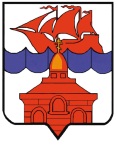 РОССИЙСКАЯ  ФЕДЕРАЦИЯКРАСНОЯРСКИЙ КРАЙТАЙМЫРСКИЙ ДОЛГАНО-НЕНЕЦКИЙ МУНИЦИПАЛЬНЫЙ РАЙОНАДМИНИСТРАЦИЯ СЕЛЬСКОГО ПОСЕЛЕНИЯ ХАТАНГАПОСТАНОВЛЕНИЕО внесении изменений в Постановление администрации сельского поселения Хатанга от 15.11.2017 года № 153-П «Об утверждении Положения о муниципальном земельном контроле в сельском поселении Хатанга»В целях приведения в соответствие с требованиями федерального законодательства, согласно Федеральному закону от 26.12.2008 года № 294-ФЗ «О защите прав юридических лиц и индивидуальных предпринимателей при осуществлении государственного контроля (надзора) и муниципального контроля», руководствуясь п.п. 9 п. 2 ст. 371  Устава сельского поселения Хатанга,  ПОСТАНОВЛЯЮ:Внести в Постановление администрации сельского поселения Хатанга от 15.11.2017 г. № 153-П «Об утверждении Положения о  муниципальном земельном контроле в сельском поселении Хатанга» (далее – Положение) следующие изменения: п.п. 3) п. 3.9. р. 3  Положения дополнить абзацем «д)» следующего содержания:«д)   нарушение требований к маркировке товаров».Опубликовать Постановление в Информационном бюллетене Хатангского сельского Совета депутатов и администрации сельского поселения Хатанга и на официальном  сайте органов местного самоуправления сельского поселения Хатанга   www.hatanga24.ru.Настоящее Постановление вступает в силу в день, следующий за днем его        официального  опубликования.Контроль   за исполнением    настоящего    Постановления    возложить    на          Скрипкина А. С. заместителя Главы сельского поселения Хатанга.Исполняющая обязанности Главы сельского поселения Хатанга	  	                                                     А. И. Бетту08.05.2018 г. № 057 - П